1. Plug in the camera.2. Select (on camera) "MSC"3. Open the blackview player (on desk top)4. Click on "File" in the top left cnr.5. Click on "OPEN"6. Select the file location (removable disc ?)7. Double click on "DCIM"8. Double click on "100MEDIA"9. Highlight all files and click "OPEN" down bottom right cnrThe player should now start playing through the files.There is no identification of which files you locked when playing back, the lock just stops thecamera from recording over that particular file.The recording time varies because the files vary in size due to the complexity of what is capturedbut as a general guide..when recording in 1080P at 24fps, 4 GBs should capture approximately 41 minutes of footage.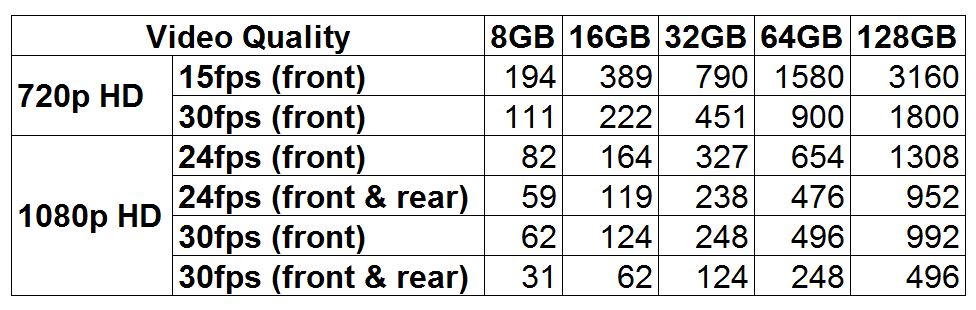 